Консультация для родителей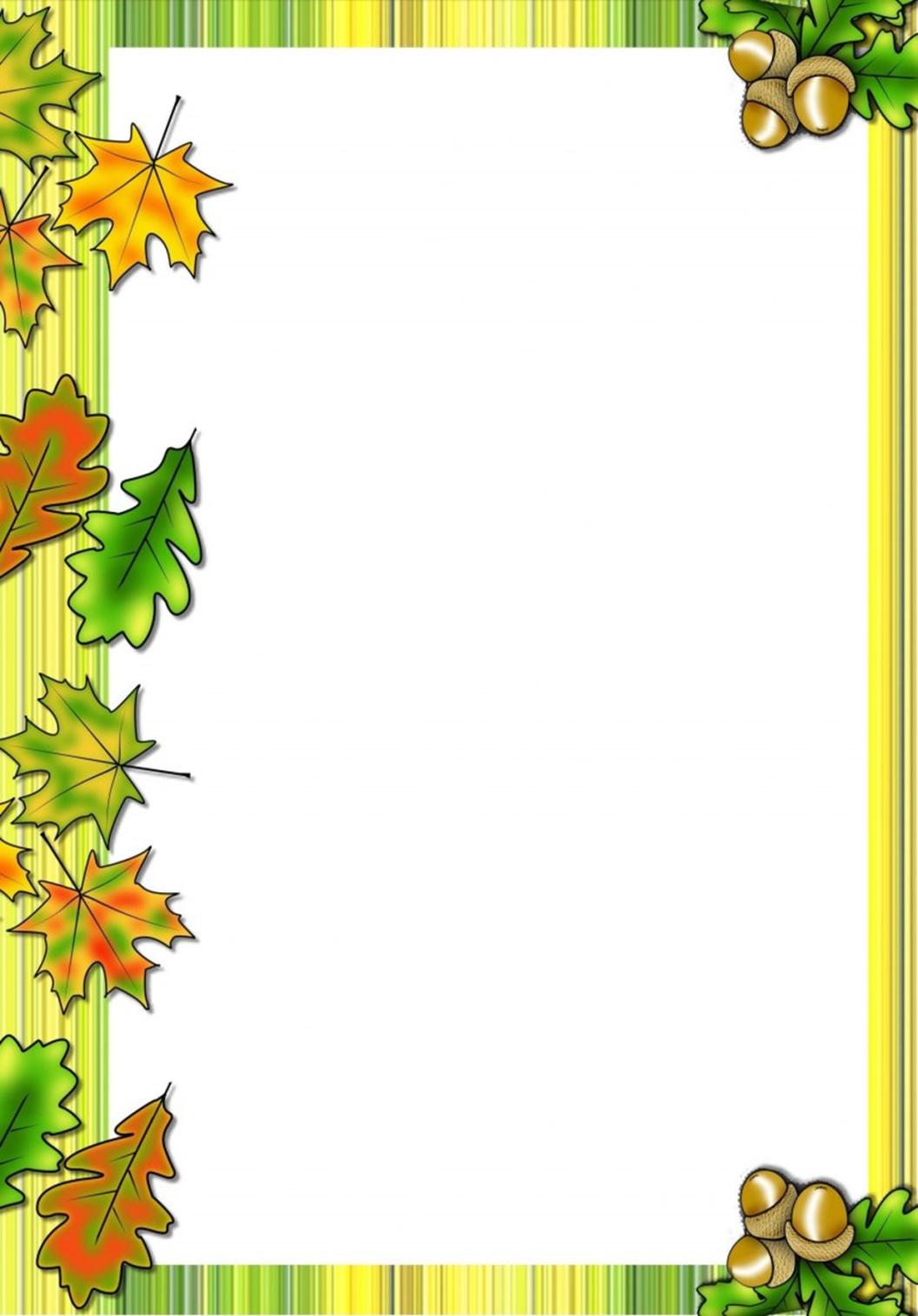 «Как не скучно провести выходные»Как сделать так, чтобы выходные с ребенком прошли продуктивно и интересно?Первое что хочется сделать в выходной – отоспаться, провести большую стирку, пробежать по магазинам и рынкам, сделать массовые закупки. Постарайтесь не делать этого, а то получится как у К. Чуковского: «Но папочка и мамочка уснули вечерком, а Танечка и Ванечка — в Африку бегом» … В Африку или нет, но контакт с ребенком потерять можете. Детям, особенно дошкольного возраста, необходимо родительское внимание, ощущение того, что мама с папой с ними, а не просто впопыхах таскают их за собой. Поэтому постарайтесь домашние дела сделать в течение рабочей недели, а выходные провести с максимальной пользой для детей.РисованиеВыбор пособий и материалов огромен, возможно, вашему малышу придется по вкусу краски или фломастеры, можете так же предложить ему мелки и карандаши. Нужно учитывать, что ваш ребенок еще не велик, и не сможет самостоятельно нарисовать полноценную картину. Но Вы можете ему в этом помочь, например предложите малышу дорисовать у солнышка лучики или у цветочка сердцевину. 2. ЛепкаСейчас в продаже много вариантов материала для лепки – пластилин, глина, тесто для лепки. Не сложными подделками будет гусеница или ягодки, можно нарисовать банку и попросить ребенка заполнить ее «конфетами».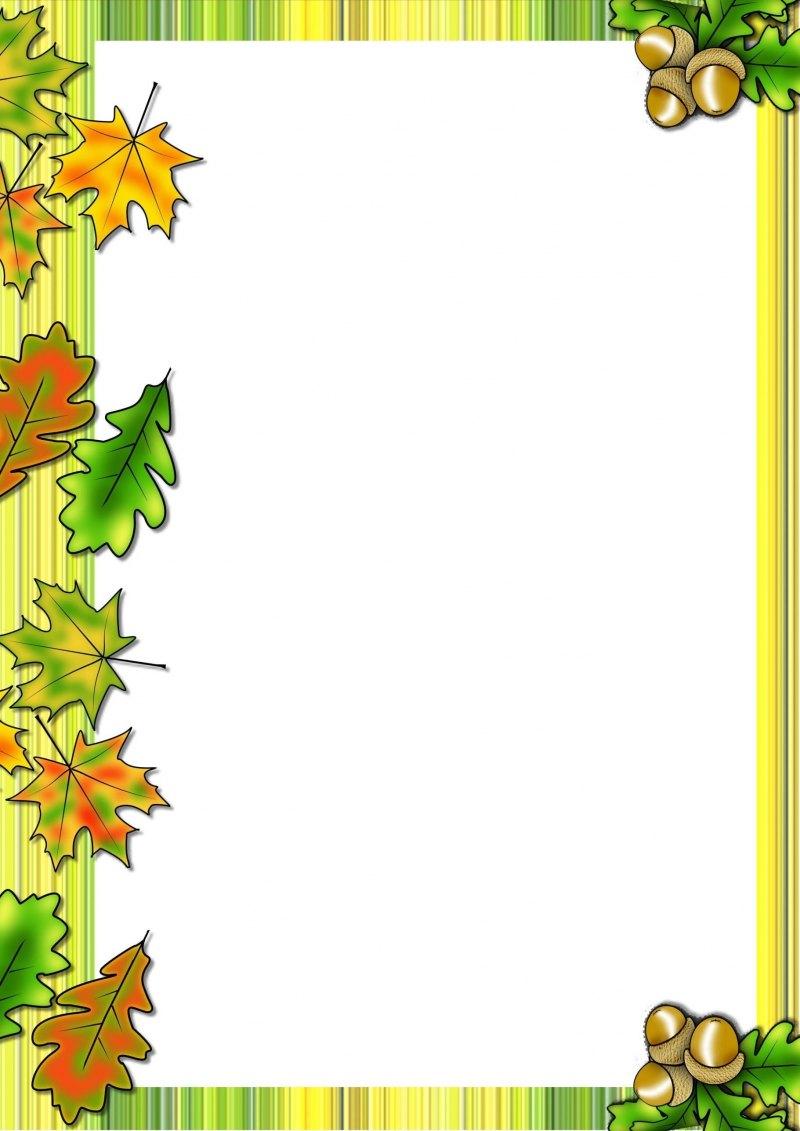 3. Чтение Дети любого возраста любят слушать сказки, смотреть картинки. Можно проявить фантазию и придумать историю самостоятельно. Можно показать кукольный спектакль малышу.4. Отправиться в гостиЛучше всего отправиться в гости к тому, с кем ребенок уже знаком. Ребенку будет интереснее проводить время со сверстником, ведь, даже, у маленьких детей появляются первые друзья. Стоит ребенку немного свободы, и, предоставив право выбора игры, детям будет интересно порисовать, поиграть в железную дорогу, ведь это так интересно катать поезд вместе с другом. 5. ПриродаОтправляйтесь на прогулку, на детскую площадку, а лучше отправиться в парк. Свежий воздух полезен для ребенка. Зимой можно покататься на санках, слепить снеговика, поиграть в снежки или покататься с горок. Осенью собирать красивые листья, сделать из них букеты, гербарий или аппликацию. Летом собираем цветы. Играем в футбол, запускайте змея. Осваивайте велосипед, самокат.Нужно заинтриговать ребенка игрой. Существует много способов, как провести выходной день вместе с ребенком интересно и увлекательно. Также можно вместе с ребенком посетить театры. Ваш ребенок получает массу впечатлений от общения со своими родителями. Уважаемые родители придумывайте, фантазируйте, и Вы получите удовольствие от прогулок с ребенком.